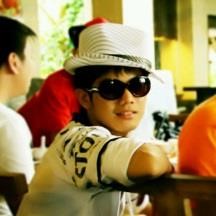 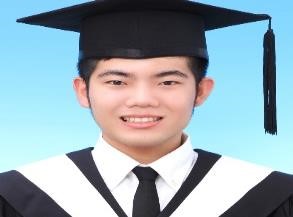 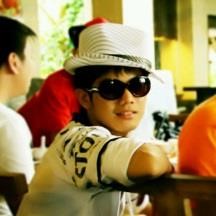 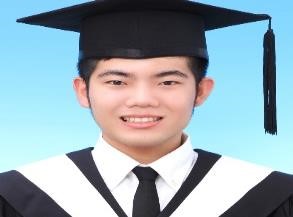 Naha-shi, Kanagusuku, 5 Chome-1-1 Okinawa Prefecture, 901-0155 +81-806-483-0387 http:/linhande94.wix.com/dranoellin linhande94@gmail.com LEONARD LIN OBJECTIVE  	By applying my abilities and knowledge to improve company profits and quality. As well as to obtain more experiences and develop myself to be a better asset for company.  	SKILLS           	 MULTILINGUALISM: Indonesian(100%), Chinese(95%), English(90%), Japanese(70%), Hokkien(100%) LANGUAGE PROFICIENCY TEST: HSK Level 5, TOEIC (840), JLPT N5, JLPT N3DATA ARRANGING: Ms Word(96%), Excel(95%), Powerpoint(95%) OTHERS: Metatrader4(90%), MemoQ(90%), Audacity(80%), Photography(60%), Premiere(50%), Accounting Software(70%), SAS(90%)GRAPHIC DESIGN: Adobe Photoshop(100%), Illustrator(90%), Flash(40%)ADAPTABLE, ANALYTICAL, COOPERATIVE, CREATIVE, CURIOUS, FULL OF PATIENCE, HARDWORKING, HONEST, INTUITIVE, SUPPORTIVE WORK EXPERIENCES  	CHINESE TRANSLATOR (PART TIME), KOKOKARA FINE DRUGS STOREJanuary 2018 – Now Chinese<>Japanese translation and interpretation.  Provide professional services. IN-HOUSE TRANSLATOR, BAI NIEN  BUSINESS SERVICESSeptember 2016 – May 2017 Chinese<>Indonesian translation and interpretation.  International Sales Representative.Provide international business services.GRAPHIC DESIGNER (PART TIME), NSYSU LIBRARY AND INFORMATION SERVICES DIVISION September 2015 – July 2016 Design poster and flyers. Design the exhibition.  EXCHANGE STUDENTS TA (PART TIME), NSYSU OFFICE OF INTERNATIONAL AFFAIRS September 2015 – January 2016 Helping international students. FINANCIAL CONSULTANT (TRAINEE), PT MILLENIUM PENATA FUTURES (MEDAN, INDONESIA) July 2015 – August 2015 Learning about Foreign Exchange market mechanism. Provides professional knowledges for customers.  PART-TIME, OFFICE OF INTERNATIONAL AFFAIRS October 2012 – June 2015 Helping staffs to complete the administrative tasks. Took part in international student events (as EO). Designing posters and brochures for overseas education fair. Helping international students and parents to communicate with the staffs (as translator).  TEACHER ASSISTANT (PART TIME), OFFICE OF INTERNATIONAL AFFAIRS September 2014 – January 2015 Explaining and teaching calculus in Indonesian language. 	EDUCATION  	        ICLC JAPANESE LANGUAGE SCHOOL/JAPAN/OKINAWA July 2017 – NowCurrently learning Japanese for one year.  NATIONAL SUN YAT-SEN UNIVERSITY (NSYSU)/TAIWAN/KAOHSIUNG September 2012 – July 2016Finance Management/Graduated 		SMA SUTOMO 1/INDONESIA/MEDAN July 2009 – July 2012Science ClassLANGUAGE RELATED       CHINESE INTERPRETATION, KOKOKARA FINE DRUGS STORE, OKINAWA, JAPAN             EXPERIENCES       January 2018 – NowProvide professional Chinese<>Japanese interpretation for travelers. CONCECUTIVE INTERPRETATION, GLOBAL HARBOR CITIES FORUM, KAOHSIUNG, TAIWAN6th September 2016 – 8th September 2016Provide Chinese<>Indonesian interpretation for Medan City Mayor and Kaohsiung City Mayor during meeting.IN-HOUSE TRANSLATOR, BAI NIEN BUSINESS SERVICESSeptember 2016 – May 2017Responsible for Chinese<>Indonesian translation. 				       STUDENT AMBASSADOR, NSYSU OFFICE OF INTERNATIONAL AFFAIRS				        September 2015 – July 2016Provide Chinese<>English and Chinese<>Indonesian interpretation for international guests and NSYSU.